Муниципальное бюджетное дошкольное образовательное учреждение Хрущёвский детский сад "Ягодка" администрации муниципального образования -Старожиловский муниципальный район Рязанской областиподготовительной к школе группе по теме:  «В мире опасных предметов»Воспитатель: Попова Галина АлександравнаВиды деятельности: познавательно-исследовательская, коммуникативная, игровая.Цель: познакомить воспитанников с опасными предметами и правилами пользования ими.Задачи:-  формировать у  детей знания о правилах пользования колющими, режущими предметами;   -  развивать представление о последствиях неправильного обращения с опасными предметами; -  воспитывать у детей аккуратность при работе с опасными предметами.            Планируемые результаты:- знает элементарные правила обращения с опасными предметами;- имеет представление о последствиях неправильного обращения с опасными предметами;- аккуратно использует в работе опасные предметы.Материал к занятию: -карточки с изображением предметов;-опасные предметы: инструменты из набора плотника, швейные принадлежности, предметы из «Больнички», спички; -игрушки: мяч, кубики, кукла, мелкие игрушки из «Киндер-сюрпризов».Ход занятия:-Ребята , сегодня мы с вами будет вести разговор об опасных предметах, которые окружают нас дома. В каждом доме есть инструменты:  молоток,  пила, клещи, гвозди, топор, ножи. Мамы, бабушки не могут обходиться без швейных принадлежностей. В каждой квартире есть аптечка с медикаментами. Конечно, вы много уже знаете о правилах безопасности, но  не будет лишним вспомнить их ещё раз. Будем играть и запоминать.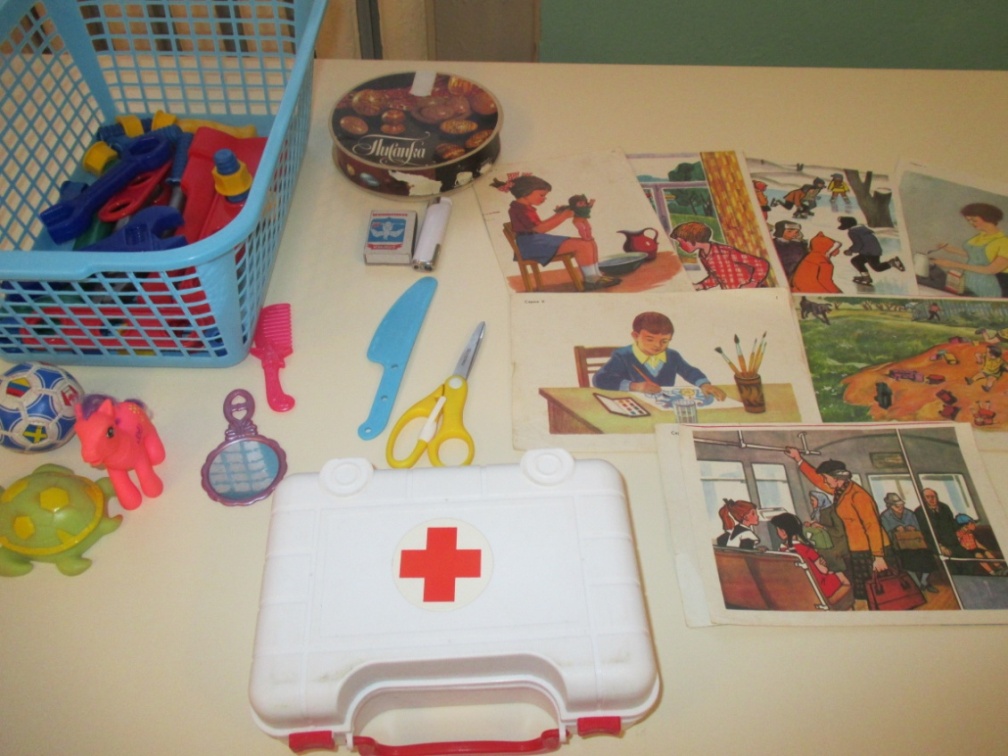 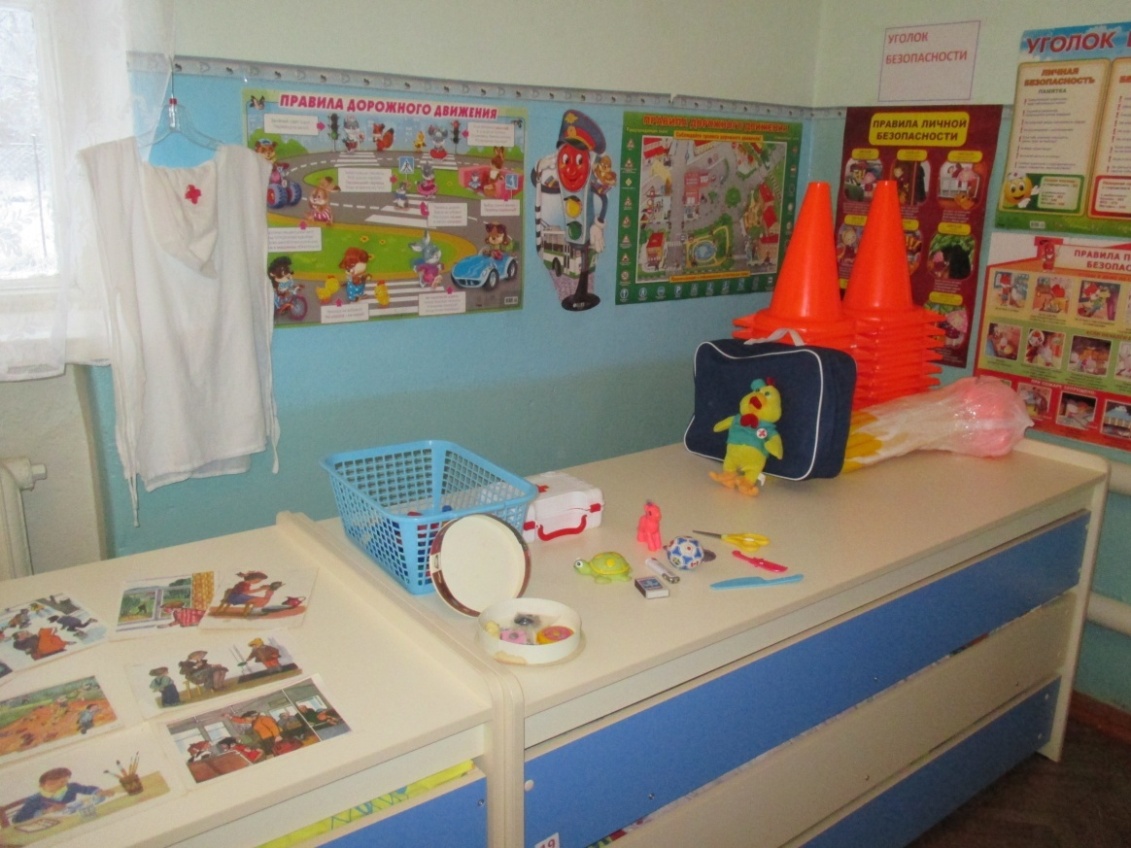 1.    Игра «Подбери игрушку Танюшке».(Дети выбирают из предметных картинок  те, которыми, по их мнению,  могла бы играть кукла Таня).-А сейчас нужно подобрать игрушки для нашей куклы Тани, пока на картинках. (Подбирают несколько детей и обосновывают ответы).-А теперь давайте выберем предметы, которые могут быть опасными. (Ребята выбирают и объясняют почему).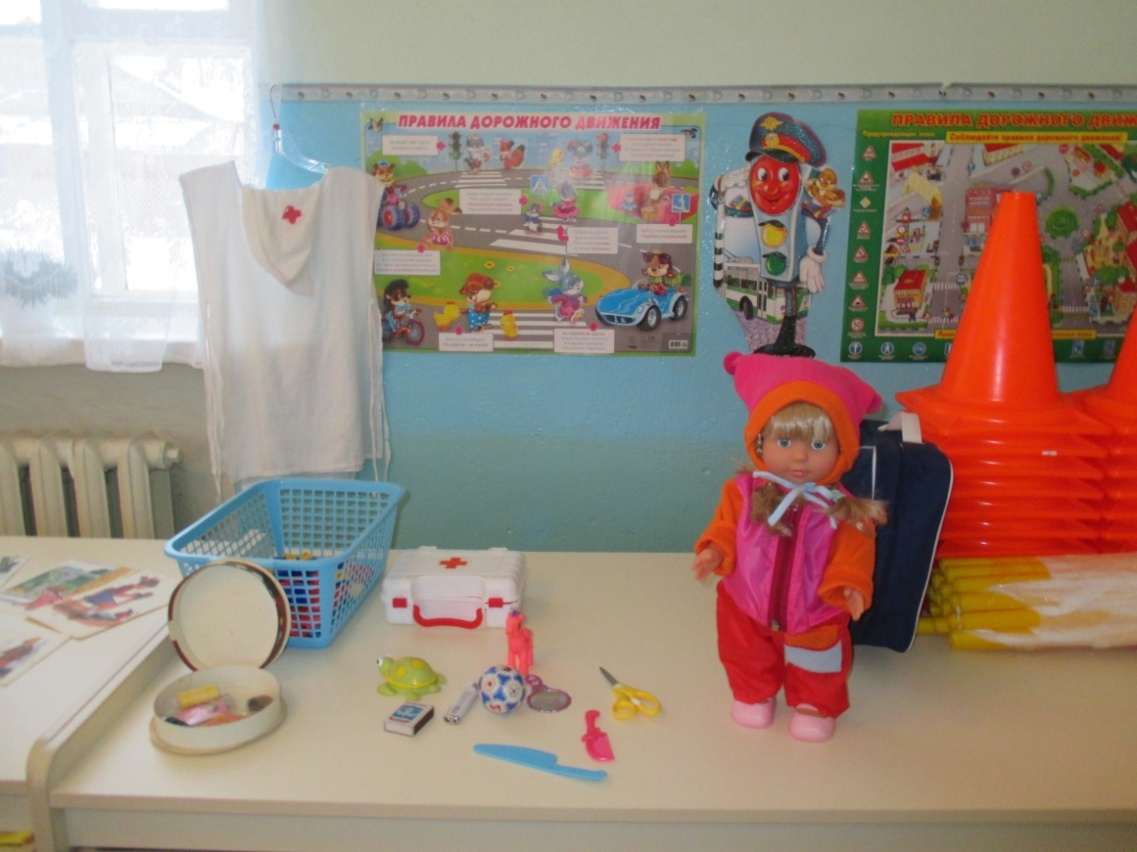 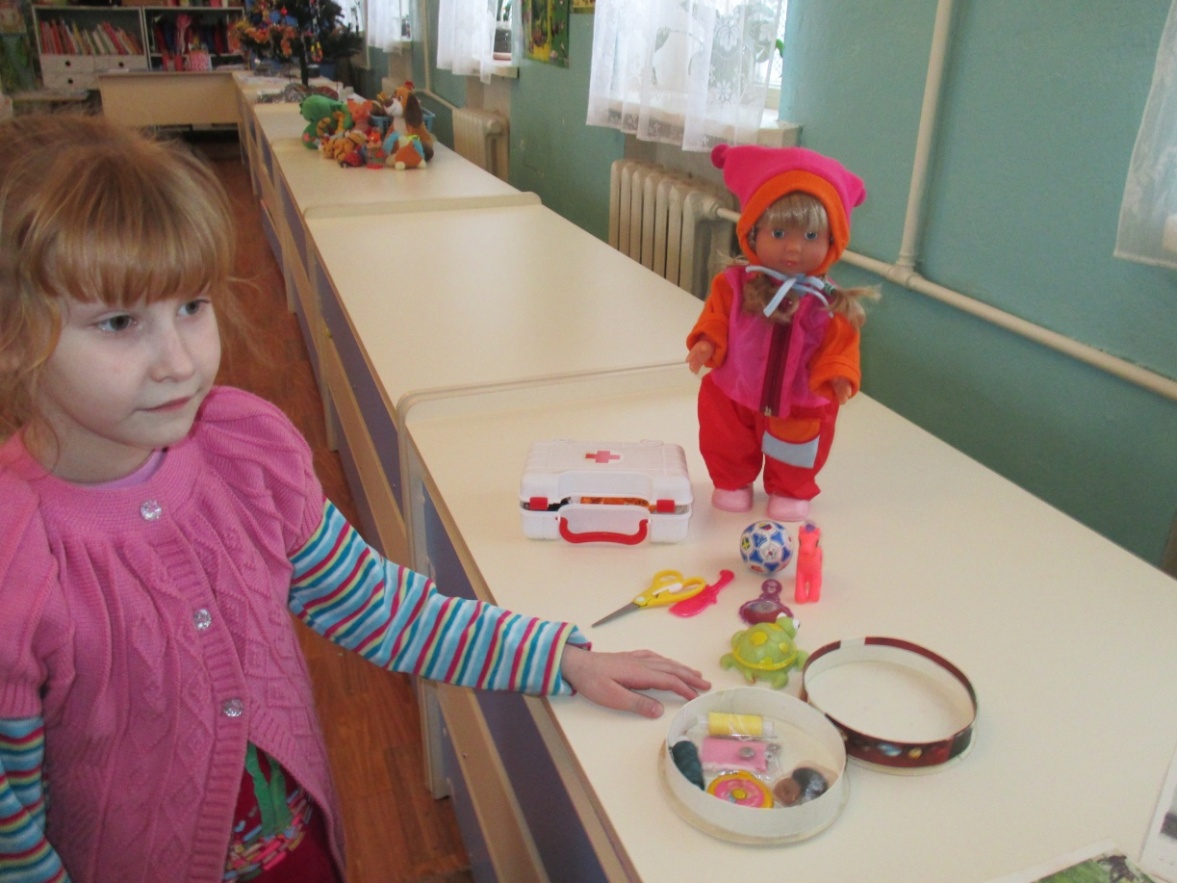 2. Работа с иллюстрациями опасных предметов и ситуаций.-Ребята, а теперь рассмотрим рисунки и выясним, в чём тут опасность и как её избежать. Как сделать так, чтобы вещь была полезной и безопасной?Воспитатель делает вывод по каждому эпизоду и читает стихотворения.1.Не играй со спичками – это опасно!Я спичек коробок нашёлИ высыпал его на стол.Хотел устроить фейерверк –Всё полыхнуло, свет померк!Не помню больше ничего!Лишь пламя жжёт меня всего…Я слышу крик , шум воды…Как много от меня беды!!!Для забавы, для игрыСпичек в руки не бери.Не шути, дружок, с огнёмЧтобы не жалеть потом.Сам огня не разжигайИ другим не позволяй.Даже крошка-огонёкОт пожара недалёк.Газ на кухне, пылесос ли,Телевизор ли, утюгПусть включает только взрослый Наш надёжный старый друг.2. Не включай газовую плиту.Как мама, я хочу уметьВсе ручки на плите вертеть.И спички ловко зажигать,И газ включать и выключать.Но мама строго мне сказала:-К плите чтоб руки не совала!Опасно это, так и знай!Пока за мной понаблюдай,И к газу ты не подходиСперва немного подрасти!3.Будь осторожен при обращении с розеткой.Ты, малыш запомнить должен:-Будь с розеткой осторожен!С ней никак нельзя играть,Что-нибудь в неё совать.Сунешь гвоздик ненароком –И тебя ударит током.Так ударит, что прости,Могут даже не спасти!4.Не разбрасывай вокруг острые предметы.Если кнопки из коробкиРазлетелись – собери!Если гвозди на дорогеТы увидел – убери!Эти острые предметыНе бросайте на полу.Сам наступишь незаметно –С раной поведут к врачу.5.Не трогай незнакомые предметы.Есть в квартире много скляночек:Кремы, пасты и таблеточки.В рот тащить не надо, деточки –Отравленье обеспеченоИ здоровье изувечено!6.Будь осторожен с кипящей водой!   Не только огонь, но и пар обжигает,  Когда из кастрюли его выпускают.Так будь осторожен с кипящей водойИ правила эти надёжно усвой!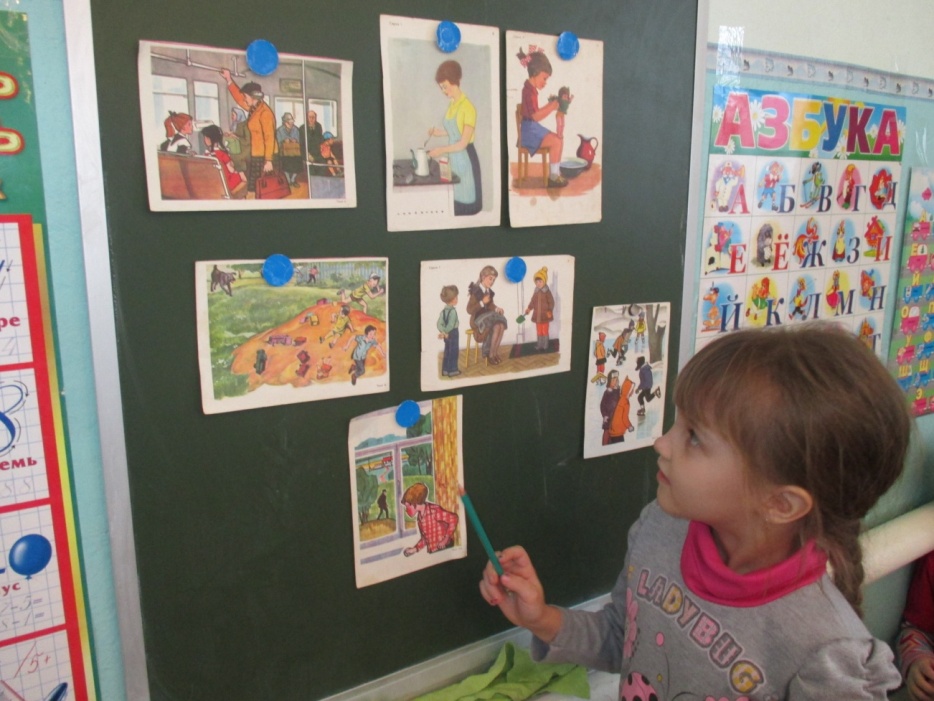 3. Физкультминутка «Физкультпривет».На болоте две подружки, две зелёные лягушкиУтром рано умывались, полотенцем растирались,Ножками топали, ручками хлопали,Вправо, влево наклонялись и обратно возвращались.Вот здоровья в чём секрет.Всем друзьям физкультпривет!4. Тренинг  «Разложи предметы по местам».- Ребята, вы должны знать, что у каждой вещи есть своё место. Особенно это касается опасных вещей. Чтобы они приносили только пользу, они должны лежать в специальных коробках: ящике для инструментов, аптечке, коробке для швейных принадлежностей. Сейчас мы будем тренироваться укладывать вещи на свои места. А в помощь вам будут загадки.- Маленького роста я,Тонкая и острая.Носом путь себе ищу,Нитку за собой тащу.  (Иголка)- Есть у моего АнтошкиТолько шляпка да железная ножка. (Гвоздь)- Не хочу я молчать –Дайте вволю постучать!И стучит день-деньскойОн железной головой.  (Молоток)- Очень любят обрезать,Разрезать и надрезать.   (Ножницы)- В деревянном домикеПроживают гномики.Уж такие добряки –Раздают всем огоньки.   (Спички)- Я подмышкой посижу и что делать укажу:Или уложу в кровать, или разрешу гулять.  (Градусник)- Пройдусь слегка горячим я,И гладкой станет простыня.Могу поправить недоделкиИ навести на брюках стрелки.  (Утюг)- Принялась она за дело,Завизжала и запела.Ела, елаДуб, дуб.ПоломалаЗуб, зуб.   (Пила)- Замечательный дружище:Деревянная ручища,Да железный обушок,Да калёный гребешок.Он у плотника в почёте,Каждый день с ним на работе.  (Топор)- Где упрётся хвостом,Станет дырка потом.  (Шило)- В руках у мастерицыВесь день ныряли в петельки…И вот он – шарф для Петеньки.  (Спицы)- Молодцы, мы разложили предметы на свои места.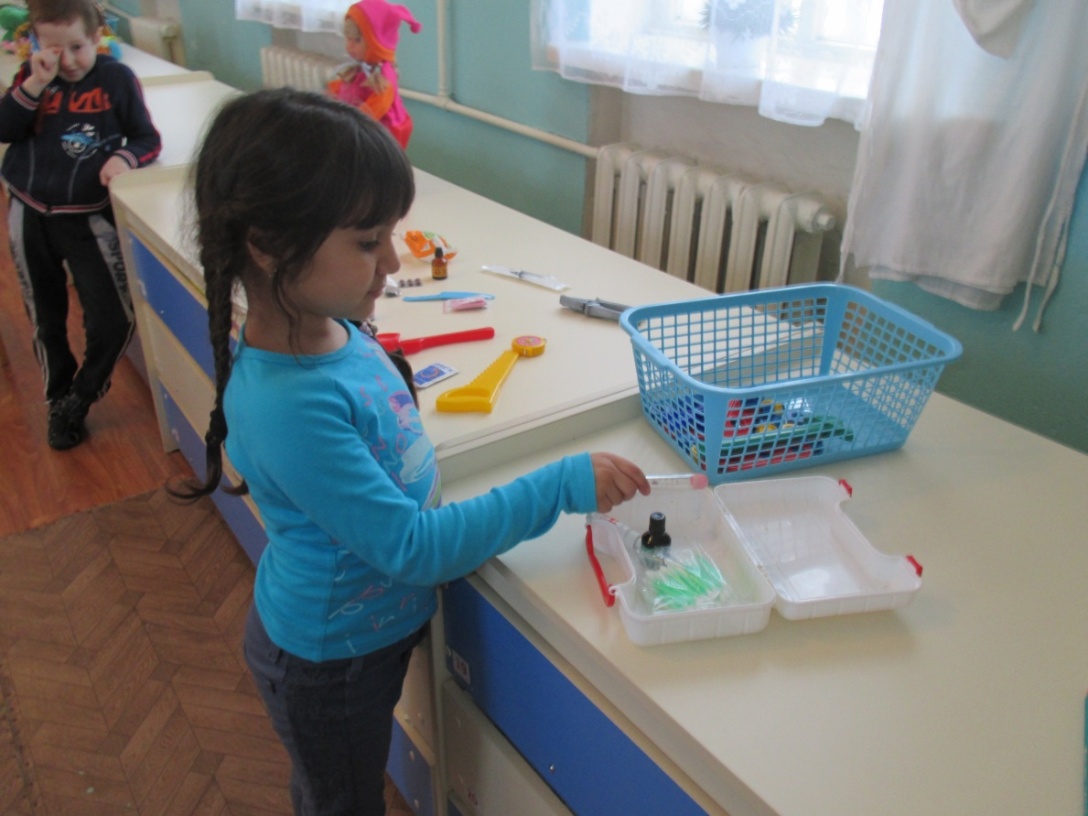 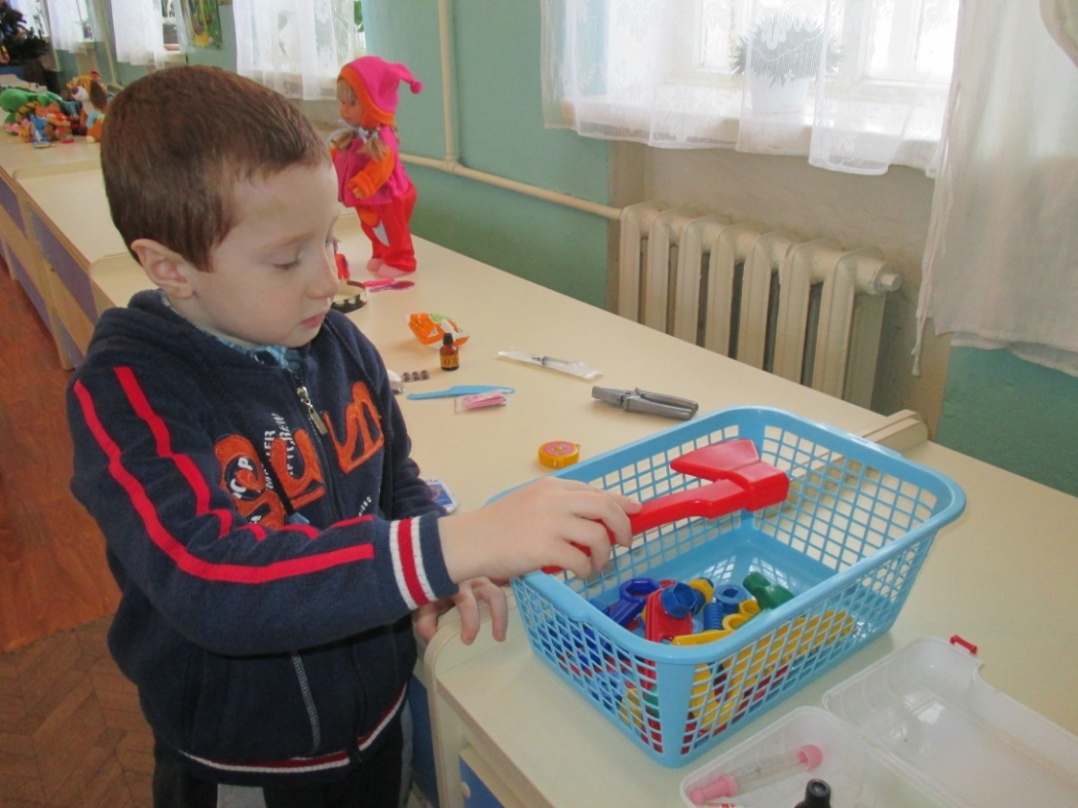 4.Итог занятия.- Давайте ещё раз назовём опасные предметы. (Дети называют)-Можно ли их брать без разрешения и почему? (Ответы)Где должны хранится эти вещи? (Ответы)Я думаю, что вы усвоили основные правила и будете внимательными и аккуратными, используя их.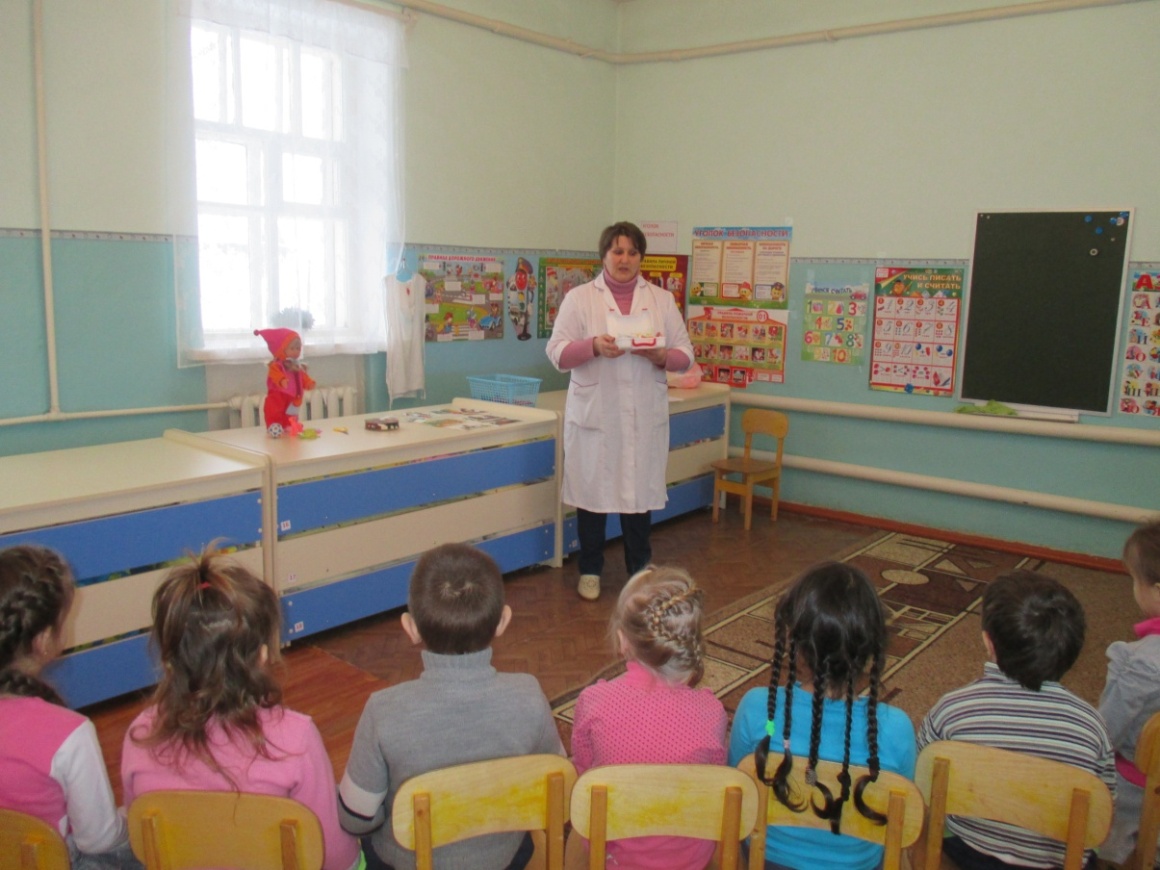 